		Bácsalmás Város 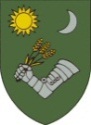 PolgármesterétőlM e g h í v óBácsalmás Város Önkormányzatának Képviselő-testülete2017. augusztus 8-án (KEDDEN)1400 órai kezdettel rendkívüli ülést tart,melyre tisztelettel  m e g h í v o m.Az ülés helye: Városháza I. emeleti polgármesteri tárgyalója19/2017. KT-ülésNyílt ülésre javasolt napirendi pontok:1.	Nyertes ajánlattevő kiválasztása a TOP-1.2.1-16 „Társadalmi és környezeti szempontból fenntartható turizmusfejlesztés” című pályázattal kapcsolatos költség-haszon elemzés elkészítésére Témafelelős: Horváth Erika pályázati referens2.	N. B. Zsuzsanna 3975/31 helyrajzi számú zártkertre tett bérbeadási kérelmének elbírálásaTémafelelős: Dervalics Roland városüzemeltetési ügyintéző3.	F. Éva 1483/2 helyrajzi számú ingatlanra tett bérbeadási kérelmének elbírálása Témafelelős: Dervalics Roland városüzemeltetési ügyintéző	         (Később küldjük!)4.	EgyebekZárt ülésre javasolt:1.	A. Antalné, A. Antal., D. Gábor és D. Boglárka eladók és K. Beatrix vevő adásvételi szerződése ügyében benyújtott kifogás elbírálásaTémafelelős: Szakola Zoltán hatósági ügyintéző2.	T. Zsófia lakásbérleti szerződésének meghosszabbításaTémafelelős: Dervalics Roland városüzemeltetési ügyintézőBácsalmás, 2017. augusztus 4.Németh Balázspolgármester